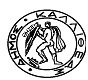          Κύριε Πρόεδρε,Παρακαλούμε, όπως κατά την προσεχή συνεδρίαση του Δημοτικού Συμβουλίου περιλάβετε προς συζήτηση και έγκριση και το στην περίληψη θέμα, για το οποίο σας γνωρίζουμε τα ακόλουθα:Με το με αριθμό πρωτ. 136882/ΓΔ4/9-10-2020 έγγραφό του, το Υπουργείο Παιδείας και Θρησκευμάτων, ζήτησε τις προτάσεις των Διευθύνσεων της Πρωτοβάθμιας και Δευτεροβάθμιας Εκπαίδευσης σχετικά με τις μεταβολές σχολικών μονάδων για το σχολικό έτος 2021-2022. Σε συνέχεια αυτού και σύμφωνα προς το με αριθμό πρωτ. 12200/ 13-10-2020 έγγραφό του (δικό μας 45094/15-10-2020), η Διευθύντρια της Διεύθυνσης της Πρωτοβάθμιας Εκπαίδευσης Δ΄ Αθήνας, δεν πρότεινε καμία μεταβολή στις σχολικές μονάδες του Δήμου μας. Σύμφωνα προς τις διατάξεις του άρθρου 59 § 15 του Ν. 3966/2011, το Δημοτικό Συμβούλιο γνωμοδοτεί επί των προτάσεων των Διευθύνσεων της Πρωτοβάθμιας και Δευτεροβάθμιας Εκπαίδευσης σχετικά με τις μεταβολές σχολικών μονάδων.	Κατόπιν των ανωτέρω, προτείνουμε καμία μεταβολή στις σχολικές μονάδες της Πρωτοβάθμιας Εκπαίδευσης για το σχολικό έτος 2021-2022.                                                                                         Ο ΑΝΤΙΔΗΜΑΡΧΟΣ ΠΑΙΔΕΙΑΣ ΣυνημμέναΤο με αριθμό πρωτ. 12200/13-10-2020 έγγραφο της Δ’ Δ/νσης Πρωτοβάθμιας ΕκπαίδευσηςΤο με αριθμό πρωτ. 136882/ΓΔ4/9-10-2020 έγγραφο του Υπ. Παιδείας & ΘρησκευμάτωνΝ.3966/2011Ν.1966/1991Κοινοποίηση:Γρ. ΔημάρχουΓρ. Γενικού ΓραμματέαΑντ/ρχο ΠαιδείαςΠρόεδρο της Σχολικής Επιτροπής Πρωτοβάθμιας ΕκπαίδευσηςΔ/νση Πολιτισμού, Παιδείας και Νέας ΓενιάςΤμ. ΠαιδείαςΕΛΛΗΝΙΚΗ ΔΗΜΟΚΡΑΤΙΑ                                 ΝΟΜΟΣ ΑΤΤΙΚΗΣΔΗΜΟΣ ΚΑΛΛΙΘΕΑΣΔΙΕΥΘΥΝΣΗ  :Πολιτισμού, Παιδείας & Νέας ΓενιάςΤΜΗΜΑ        :Παιδείας και Διά Βίου ΜάθησηςΤΑΧ. Δ/ΝΣΗ :Φιλαρέτου 108, Τ.Κ. 17676 ΑΡΜΟΔΙΟΣ  :Σερπετζόγλου ΕιρήνηΤΗΛ.             :2109589635ΦΑΞ.            :2109589533Ε-ΜΑΙL        :paideia@kallithea.gr                     Καλλιθέα 10/11/2020                           Αρ. Πρωτ.:  49629/11-11-2020      Προς     Πρόεδρο  Δημοτικού ΣυμβουλίουΘέμα: Γνωμοδότηση επί της πρότασης μεταβολών σχολικών μονάδων Πρωτοβάθμιας  Εκπαίδευσης για το σχολικό έτος 2021-2022.                                                                                   ΚΑΛΟΓΕΡΟΠΟΥΛΟΣ ΚΩΝΣΤΑΝΤΙΝΟΣ